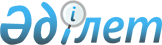 Солтүстік Қазақстан облысы Мамлют ауданы мәслихатының 2017 жылғы 25 желтоқсандағы № 23/3 "2018-2020 жылдарға арналған Солтүстік Қазақстан облысы Мамлют ауданы Мамлютка қаласының бюджеті туралы" шешіміне өзгерістер және толықтыру енгізу туралыСолтүстік Қазақстан облысы Мамлют ауданы мәслихатының 2018 жылғы 5 қазандағы № 34/2 шешімі. Солтүстік Қазақстан облысының Әділет департаментінде 2018 жылғы 17 қазанда № 4934 болып тіркелді
      Қазақстан Республикасының 2008 жылғы 4 желтоқсандағы Бюджет кодексiнің 106 және 109-1-баптарына, Қазақстан Республикасының 2001 жылғы 23 қаңтардағы "Қазақстан Республикасындағы жергілікті мемлекеттік басқару және өзін-өзі басқару туралы" Заңының 6-бабы 2-7-тармағына сәйкес Солтүстік Қазақстан облысы Мамлют ауданының мәслихаты ШЕШІМ ҚАБЫЛДАДЫ:
      1. Солтүстік Қазақстан облысы Мамлют ауданы мәслихатының 2017 жылғы 25 желтоқсандағы № 23/3 "2018-2020 жылдарға арналған Солтүстік Қазақстан облысы Мамлют ауданы Мамлютка қаласының бюджеті туралы" шешіміне (Нормативтік құқықтық актілерінің мемлекеттік тіркеу тізілімінде № 4503 болып тіркелді, 2018 жылғы 24 қаңтарда Қазақстан Республикасы нормативтік құқықтық актілерінің электрондық түрдегі эталондық бақылау банкінде жарияланған) келесі өзгерістер және толықтыру енгізілсін:
      1-тармақ келесі редакцияда баяндалсын:
       "1. 2018-2020 жылдарға арналған Солтүстік Қазақстан облысы Мамлют ауданы Мамлютка қаласының бюджеті осы шешімге тиісінше 1, 2 және 3-қосымшаларға сәйкес, соның ішінде 2018 жылға келесі көлемдерде бекітілсін:
      1) кірістер – 48082 мың теңге:
      салықтық түсімдер – 27024 мың теңге;
      салықтық емес түсімдер – 174 мың теңге;
      негізгі капиталды сатудан түсетін түсімдер – 0 мың теңге;
      трансферттер түсімі – 20884 мың теңге;
      2) шығындар – 48082 мың теңге;
      3) таза бюджеттік кредиттеу – 0 мың теңге:
      бюджеттік кредиттер – 0 мың теңге;
      бюджеттік кредиттерді өтеу – 0 мың теңге;
      4) қаржы активтерімен операциялар бойынша сальдо – 0 мың теңге:
      қаржы активтерін сатып алу – 0 мың теңге;
      мемлекеттің қаржы активтерін сатудан түсетін түсімдер – 0 мың теңге; 
      5) бюджет тапшылығы (профициті) – 0 мың теңге;
      6) бюджет тапшылығын қаржыландыру (профицитін пайдалану) – 0 мың теңге;
      қарыздар түсімі – 0 мың теңге;
      қарыздарды өтеу – 0 мың теңге;
      бюджет қаражатының пайдаланылатын қалдықтары – 0 мың теңге.";
      келесі мазмұндағы 5-1 тармағымен толықтырылсын: 
       "5-1. 2018 жылға "Солтүстік Қазақстан облысы Мамлютка қаласы әкімінің аппараты" коммуналдық мемлекеттік мекемесінің бюджетіне аудандық бюджеттен берілетін нысаналы ағымды трансферттер көлемі 5386 мың теңге сомада ескерілсін.". 
      Көрсетілген шешімнің 1-қосымшасы осы шешімнің қосымшасына сәйкес жаңа редакцияда баяндалсын.
      2. Осы шешім 2018 жылғы 1 қаңтардан бастап қолданысқа енгізіледi. 2018 жылға арналған Солтүстік Қазақстан облысы Мамлют ауданы Мамлютка қаласының бюджеті
					© 2012. Қазақстан Республикасы Әділет министрлігінің «Қазақстан Республикасының Заңнама және құқықтық ақпарат институты» ШЖҚ РМК
				
      Солтүстік Қазақстан облысы 
Мамлют ауданы мәслихаты 
сессиясының төрағасы 

Қ.Бекенов

      Солтүстік Қазақстан облысы 
Мамлют ауданы 
мәслихатының хатшысы 

Р. Нұрмұқанова
Солтүстік Қазақстан облысы Мамлют ауданы мәслихатының 2018 жылғы 5 қазандағы № 34/2 шешіміне қосымшаСолтүстік Қазақстан облысы Мамлют ауданы мәслихатының 2017 жылғы 25 желтоқсандағы № 23/3 шешіміне 1 -қосымша
Санаты
Санаты
Санаты
Атауы
Сомасы, 

мың теңге
Сыныбы
Сыныбы
Атауы
Сомасы, 

мың теңге
Кіші сыныбы
Атауы
Сомасы, 

мың теңге
1
2
3
4
5
1) Кірістер
48082
1
Салықтық түсімдер
27024
01
Табыс салығы
11333
2
Жеке табыс салығы
11333
04
Меншiкке салынатын салықтар
15691
1
Мүлiкке салынатын салықтар
561
3
Жер салығы
4280
4
Көлiк құралдарына салынатын салық
10850
2
Салықтық емес түсiмдер
174
01
Мемлекеттік меншіктен түсетін кірістер
174
5
Мемлекет меншігіндегі мүлікті жалға беруден түсетін кірістер
174
3
Негізгі капиталды сатудан түсетін түсімдер
0
4
Трансферттердің түсімдері
20884
02
Мемлекеттiк басқарудың жоғары тұрған органдарынан түсетiн трансферттер
20884
3
Аудандардың (облыстық маңызы бар қаланың) бюджетінен трансферттер
20884
Функционалдық топ
Функционалдық топ
Функционалдық топ
Атауы
Сомасы,

 мың теңге
Бюджеттік бағдарламалардың әкімшісі
Бюджеттік бағдарламалардың әкімшісі
Атауы
Сомасы,

 мың теңге
Бағдарлама
Атауы
Сомасы,

 мың теңге
1
2
3
4
5
2) Шығындар
48082
01
Жалпы сипаттағы мемлекеттік қызметтер 
25259
124
Аудандық маңызы бар қала, ауыл, кент, ауылдық округ әкімінің аппараты
25259
001
Аудандық маңызы бар қала, ауыл, кент, ауылдық округ әкімінің қызметін қамтамасыз ету жөніндегі қызметтер
24436
022
Мемлекеттік органның күрделі шығындары
823
07
Тұрғын үй-коммуналдық шаруашылық
13237
124
Аудандық маңызы бар қала, ауыл, кент, ауылдық округ әкімінің аппараты
13237
008
Елді мекендердегі көшелерді жарықтандыру
9947
010
Жерлеу орындарын ұстау және туыстары жоқ адамдарды жерлеу
60
011
Елді мекендерді абаттандыру мен көгалдандыру
3230
12
Көлiк және коммуникация
9586
124
Аудандық маңызы бар қала, ауыл, кент, ауылдық округ әкімінің аппараты
9586
013
Аудандық маңызы бар қалаларда, кенттерде, ауылдарда , ауылдық округтерде автомобиль жолдарының жұмыс істеуін қамтамасыз ету
9586
3) Таза бюджеттік кредиттеу
0
Бюджеттік кредиттер
0
5
Бюджеттік кредиттерді өтеу
0
4) Қаржы активтерімен операциялар бойынша сальдо
0
Қаржы активтерін сатып алу
0
 6
Мемлекеттің қаржы активтерін сатудан түсетін түсімдер 
0
5) Бюджет тапшылығы (профициті)
0
6) Бюджет тапшылығын қаржыландыру (профицитін пайдалану)
0
7
Қарыздар түсімдері
0
16
Қарыздарды өтеу
0
Санаты
Санаты
Санаты
Атауы
Сомасы, 

мың теңге
Сыныбы
Сыныбы
Атауы
Сомасы, 

мың теңге
Кіші сыныбы
Атауы
Сомасы, 

мың теңге
8 
Бюджет қаражатының пайдаланылатын қалдықтары 
0
01
Бюджет қаражаты қалдықтары
0
1
Бюджет қаражатының бос қалдықтары
0